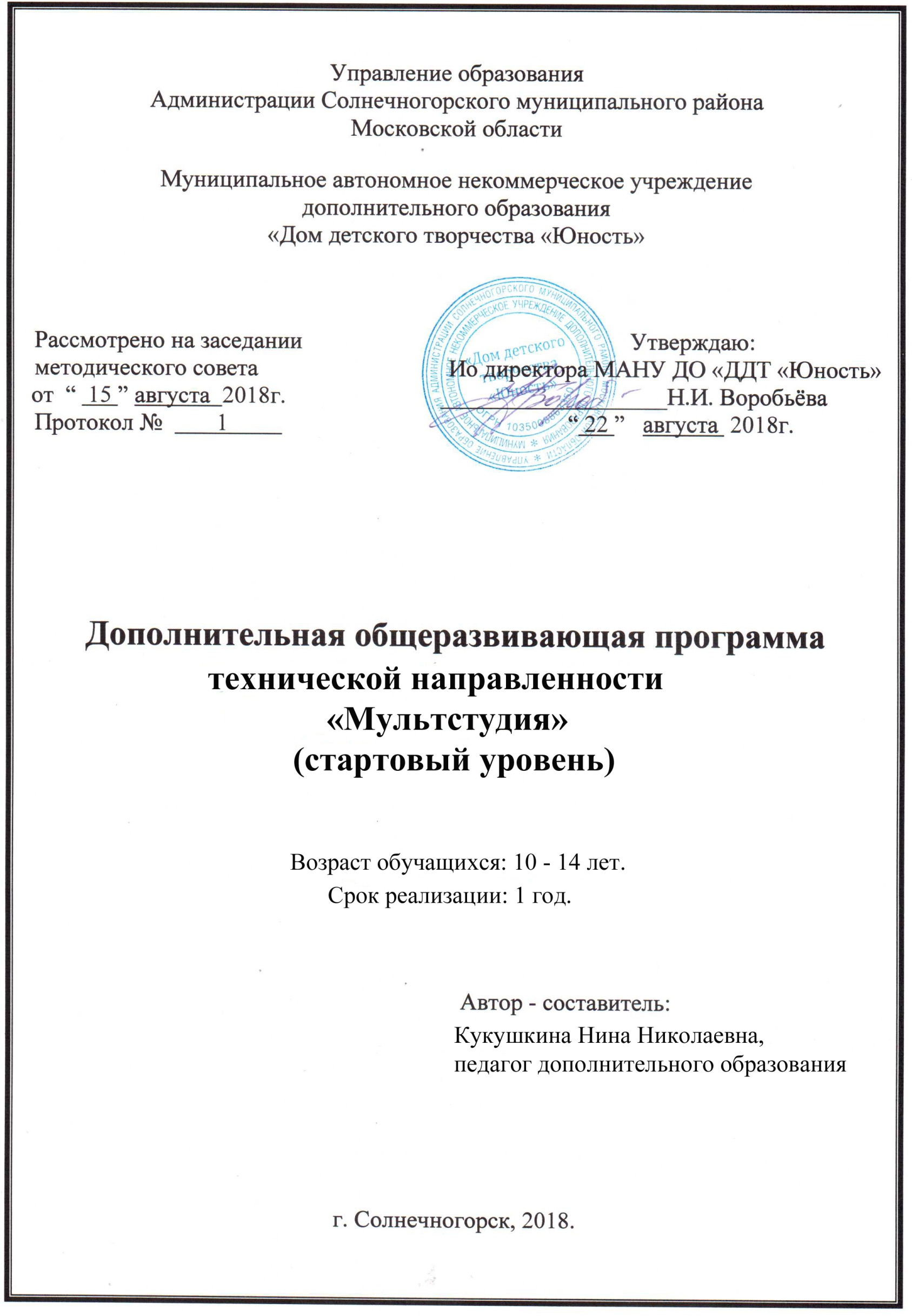 Муниципальное автономное некоммерческое учреждениедополнительного образования Дом детского творчества«Юность»Дополнительная образовательная программа  «Мультстудия»стартовый уровеньВозраст детей 10-14 летСрок реализации программы -1 годПедагог дополнительногообразования Кукушкина Н. Н.Г.Солнечногорск2018 годПояснительная записка.Уже в самой сути маленького человека заложено стремление узнавать и создавать. Результативность воспитательного процесса тем успешнее, чем раньше, чем целенаправленнее у детей развивается абстрактное, логическое и эмоциональное мышление, внимание, наблюдательность, воображение. На сегодняшний день перед педагогами стоит первостепенная задача – формирование всесторонне развитой гармоничной личности, а процесс компьютеризации требует формирования культуры медиапользования и информационной культуры школьников Мультипликация, или анимация это один из современных подходов к развитию творческих способностей и развитию медиакомпетентности учащихся.Мультипликация - это универсальный и интернациональный язык общения детей и взрослых всего мира.  Авторская детская мультипликация – это наиболее универсальный и целостный вид творчества, так естественно подходящий детскому возрасту. Выразительные средства мультипликации являются естественными стимуляторами творческой активности и раскрепощения мышления детей. Мультипликация удовлетворяет потребности ребенка все делать своими руками, а также дает возможность самостоятельно создавать произведения искусства с помощью знакомого всем инструмента – компьютера.Главная педагогическая ценность мультипликации заключается в универсальности ее языка, позволяющего организовать всеобъемлющую систему комплексного обучения детей Занятия в студии мультипликации дадут возможность любому ребенку побывать в роли сценариста, актера, художника, аниматора, режиссера и даже монтажера. То есть, дети смогут познакомиться с разными видами творческой деятельности, получат много новой необыкновенно интересной информации. Это прекрасный механизм для развития ребенка, реализации его потребностей и инициатив, раскрытия внутреннего потенциала, социализации детей через сочетание теоретических и практических занятий, результатом которых является реальный продукт самостоятельного творческого труда детей. В процессе создания мультипликационного фильма у детей развиваются сенсомоторные качества, восприятие цвета, ритма, движения, раскрываются коммуникативные способности личности.Таким образом, искусство анимации представляет собой совокупность различных видов деятельности, формирующих гармонично развитую личность. Также данная образовательная программа позволяет реализовывать принципы интеграции и инклюзии (включения) в обучении. Программа «Мультстудия» ориентирована на одновременное решение задач технического, художественного образования и эстетического воспитания, то есть рассматривает обучение и воспитание как единый процесс. Программа ориентирована на решение современной задачи воспитания нового типа личности, способной самостоятельно принимать решения, осознанно и ответственно осуществлять свой выбор, проявлять творческую инициативу в решение общественно значимых вопросах. Программа направлена на формирование у учащихся духовной культуры, техническим навыкам, овладения ими основами компьютерной грамоты.Программа разработана в соответствии с основными нормативно-правовыми документами по дошкольному воспитанию:- Федеральный закон от 29.12.2012 № 273-ФЗ «Об образовании в Российской Федерации»;- Государственная программа Российской Федерации «Развитие образования» на 2013-2020 г.;- Санитарно-эпидемиологические требования к устройству, содержанию и организации режима работы дошкольных образовательных организаций» (Утверждены постановлением Главного государственного санитарного врача РФ от 15 мая 2013 года №26 «Об утверждении САНПИН» 2.4.3049-13).Данная программа модифицированная, составлена на основе программ:  Дополнительная образовательная программа «Мультстудия «Я волшебник», составитель Завтур И.В., МКОУ ДОД «Клетский Центр детского творчества», 2015 г.  Программа дополнительного образования детей «Мультстудия», составители: Козюра Ю.Н., Рунг А.А., МАОУ ДОД ЦДОД «Детскоюношеский спортивно-творческий центр», г. Гусев, 2015 г.  Дополнительная общеобразовательная программа «Мультстудия», составитель: Борисова М.В., МБОУ ДОД «Центр внешкольной работы», г. Нефтекумск, 2015 гПри занятиях мультипликационной деятельностью у детей развивается наблюдательность, зрительная память, углублённый интерес к окружающему миру, закладываются основы технической, компьютерной, графической грамотности, развивается восприятие произведений мультипликационного искусства.Программа «Мультстудия» предполагает сотворчество педагога и ученика; диалогичность; четкость поставленных задач и вариативность их решения; освоение традиций художественной культуры.Основные виды учебной деятельности — практическая художественно-творческая деятельность ученика и теоретическая: восприятие красоты окружающего мира и знакомство с произведениями искусства, творчеством выдающихся художников.Практическая художественно-творческая деятельность (ребенок выступает в роли художника) и деятельность по восприятию искусства (ребенок выступает в роли зрителя, осваивая опыт художественной культуры) имеют творческий характер. Восприятие произведений искусства предполагает развитие специальных навыков, развитие чувств, а также овладение образным языком искусства. Только в единстве восприятия произведений искусства и собственной творческой практической работы происходит формирование образного художественного мышления детей.Конечная цель — духовное развитие личности, т. е. формирование у ребенка способности самостоятельного видения мира, размышления о нем, выражения своего отношения на основе освоения опыта художественной культуры.Программа «Мультстудия» предусматривает чередование занятий индивидуального практического творчества учащихся и занятий коллективной творческой деятельности, выполнение индивидуальных заданий, работу в малых группах, выполнение коллективных работ. Коллективные формы работы могут быть разными: работа по группам; индивидуально-коллективная работа, когда каждый выполняет свою часть для общего мультфильма. Совместная творческая деятельность учит детей договариваться, ставить и решать общие задачи, понимать друг друга, с уважением и интересом относиться к работе товарища, а общий положительный результат дает стимул для дальнейшего творчества и уверенность в своих силах. Программа использует личностно ориентированные образовательные технологии, учитывает интерес ребёнка, мотивацию успешности его деятельности с опорой на психологически комфортную атмосферу в группе, стимулирующую творческую активность личности.Программа является вариативной, допускается изменение тем, количества часов на некоторые задания в зависимости от различного  уровня подготовки детей в группе, проводимых конкурсов и т.п.Содержание данной работы диктуется задачами духовно – нравственного, интеллектуального развития,  т.е. задачами формирования всего, что объединяется понятием «мир человека». Образовательная программа «Мультстудия» востребована, т.е. вызывает неоспоримый интерес у детей.  По целеобеспечению образовательная программа является, профильной, профессионально – ориентированной.Направленность программы  - техническая. Направленность программы научно-техническая - ориентирована на формирование научного мировоззрения, освоение методов научного познания мира. Программа направлена на развитие познавательной активности, исследовательских, прикладных, конструкторских способностей обучающихся, самостоятельности, любознательности, на дополнение и углубление общеобразовательных программ по искусству детей 10-14 лет и выявление одаренных детей с наклонностями в области технического творчества. Актуальность программы Актуальность данной образовательной программы определяется, прежде всего, запросом со стороны детей и их родителей на программу «Мультстудии» как наиболее интересному для детей виду творческой деятельности, с наибольшей полнотой дающему возможность развития способностей и самореализации во многих художественных видах творчества. Программа способствует более разностороннему раскрытию индивидуальных способностей воспитанника, развитию социальных способностей для адаптации в окружающем мире. Мультипликация – этого своего рода сводный курс общеобразовательных знаний. Занятия в студии способствуют расширению кругозора учащихся, повышению эмоциональной культуры, культуры мышления, формированию убеждения и идеалов. Обучающиеся приобретают опыт работы с информационными объектами, с помощью которых осуществляется видеосъемка и проводится монтаж отснятого материала с использованием возможностей специальных компьютерных инструментов. Новизна программы заключается в том, что она охватывает практически все сферы деятельности и оказывает влияние на все компоненты личности: в содержание программы включены разнообразные виды изобразительной (рисование, лепка, конструирование, изготовление кукол из различных материалов и т.д.) и технической (освоение различных техник съемки, работа с фото, - видео, - аудио аппаратурой) деятельности. Программа дает ребенку возможность создать мультипликационный фильм своими руками, проявить себя, свои чувства, умения, фантазию, талант и творчество. Данная программа сочетает в себе разные виды деятельности. Это позволяет достичь комплексного развития детей.Цель  программы - духовное развитие личности, раскрытие и развитие потенциальных способностей детей. Способствовать формированию устойчивого интереса к изобразительному искусству,  овладению основами художественной грамоты. Помогать решению вопросов социальной адаптации ребёнка в социуме. Задачи: Личностные –формировать устойчивый интерес к художественной, технической и научной деятельности; воспитывать уважение к историческому и культурному наследию на  основе усвоения общечеловеческих ценностей и национальной                                                                 самобытности отеческой культуры;воспитывать у детей чувство прекрасного, умение видеть красоту
окружающего мира;воспитать внимание, аккуратность, целеустремлённость; формировать умение работать в коллективе.учить умению позитивно взаимодействовать с товарищами по
  коллективу в совместных мероприятиях.Метапредметные -развивать художественный вкус, фантазию, изобретательность,
воображение, подбирать краски в соответствии с замыслом;развивать чувство цвета, формы, зрительную память, воображение;развивать у детей творческую активность и инициативу;Образовательные (предметные) –знакомить детей с различными видами мультипликационной деятельности,   многообразием техник и материалов и приёмами работы с ними;Формировать представления о мультфильме как о произведении искусства.Изучать основы языка экранных искусствОбучать навыкам фото и видеосъёмки, монтажа, озвучивания фильмаСпособствовать овладению начальных навыков работы сценариста, режиссёра, оператора, актеров в процессе работы над фильмомЗнакомить с компьютерными технологиями, которые являются основой научно-технического прогресса в мультипликации.Регулятивные УУД• Проговаривать последовательность действий на занятиях.• Учиться работать по предложенному учителем плану.• Учиться совместно с учителем и другими учениками давать эмоциональную оценку деятельности группы на занятиях.Познавательные УУД• Ориентироваться в своей системе знаний: отличать новое от уже известного с помощью учителя.• Добывать новые знания: находить ответы на вопросы, используя свой жизненный опыт и информацию, полученную на занятиях.• Перерабатывать полученную информацию: делать выводы в результате совместной работы всей группы.• Сравнивать и группировать произведения изобразительного искусства, анимационного искусства (по изобразительным средствам, жанрам, техникам и т.д.).Коммуникативные УУД• Уметь слушать и понимать высказывания собеседников.• Совместно договариваться о правилах общения и поведения на занятиях и следовать им.• Учиться согласованно работать в группе при совместной работе.Адресат программы  Дети от 10 до 14 лет. В среднем школьном возрасте определяющую роль играет общение со сверстниками. Ведущими видами деятельности являются учебная, общественно-организационная, творческая, трудовая.Социальная активность школьника среднего возраста в основном обращается на усвоение норм, ценностей и способов поведения. Поэтому важность заключается в реализации всех принципов обучения, инициирующих умственную деятельность подростка. Она определяется такими элементами, как самостоятельность, креативность в решении задач, анализ различных ситуаций, личностное самоопределение.Объём и срок освоения программы  Один год обучения - 144 часов в год. Формы обучения – очная, групповая (беседа, выставка, защита проектов, конкурс, мастер-класс, открытое занятие, практическое занятие, творческая мастерская)Методы, обеспечивающие организацию деятельности детей на занятиях:• фронтальный – одновременная работа со всеми обучающимися;• коллективный – организация проблемно-поискового или творческого взаимодействия между всеми детьми;• индивидуально-фронтальный – чередование индивидуальной и фронтальных форм работы;• групповой – организация работы по группам при съёмке мультфильмов (2-5 человек);• индивидуальный – индивидуальное выполнение заданий. Конкретные проявления определённого метода на практике – приём игры, упражнения, решение проблемных ситуаций, диалог, анализ, показ и просмотр иллюстраций, работа по образцу.Особенности организации образовательного процесса – занятия проходят   в группе  учащихся одного возраста или близких  возрастных категорий  , являющихся основным составом объединения, состав группы постоянный в течение года.  Режим занятий, периодичность и продолжительность занятий – Занятия проводятся: - 2 раза в неделю по 2 академических часа, количество часов в неделю 4 часов, 144 часа в год. Планируемые результатыК концу обучения дети будут:-знать значение мультипликации в жизни человека;- представлять, как написать небольшой сценарий и подготовить его к съёмке;- знать этапы работы над созданием мультипликационного фильма;- уметь рисовать героев мультипликационных фильмов;- знать этапы создания плоской перекладки;-уметь собирать и комбинировать мультипликационные сцены на столе из различных материалов;- уметь снимать натурные мультики с помощью видео-, фотокамер;- активно включаться в работу на каждом из этапов, выполняя различные виды работ, связанные с созданием мультипликационного фильма;- уметь работать в информационной среде в соответствии с содержанием программы.Формы подведения итогов реализации дополнительной образовательной программы:В ходе реализации программы регулярно проводятся:предварительные просмотры фильмовдемонстрационные занятия для сверстниковоткрытые занятия для родителейзащита творческих проектовучастие в научно-исследовательских конференцияхучастие в кинофестивалях детского творчестваотчетные фестивалипубликации готовых фильмов в ИнтернетМатериально - техническое обеспечение программы Для достижения наилучшего результата в усвоении программы необходимы: 1. Ноутбук с программным обеспечением.2. Цифровой фотоаппарат зеркальный.3. Web-камера.4. Контрольный монитор.3.Мультстанки. 4.Микрофон.5. Освещающие приборы на телескопических стойках с возможностью регулирования высоты.6. Штативы: штатив для фотоаппарата, штатив для веб камеры.7. МФУ8. Телевизор для просмотра мультфильмов.9.Расходные материалы:  бумага (ксероксная, цветная, для черчения и рисования, цветная однотонная ксероксная),  картон,  ножницы,  карандаши,  фломастеры,  краски, кисти и стаканчики,  пластилин и доски для лепки,  проволока,  ткань. Программное обеспечение: Microsoft Windows 10 – операционная система;  Microsoft Office 2016   Графический редактор Adobe Photoshop; Программа для съёмки мультфильмов AnimaShooter Junior Программы для видео монтажа Windows MovieMaker, Sony Vegas, Movavi Video Editor;  Программа просмотра изображений XnView; MediaPlayer Classic – бесплатный видеопроигрыватель; Учебно-тематический план дополнительной образовательной программыСодержание дополнительной образовательной программыВводное занятие.Выяснение у детей интересов и мотивов занятий в творческом объединении. Рассказ о планах работы, о требованиях к его участникам. Знакомство с правилами поведения и участия в съёмках.2.Просмотры и обсуждение мультипликационных фильмов.История мультипликации. Мультипликационный фильм - как старейшая разновидность "живых картинок". Хроника развития анимационных технологий. Анимационное кино — особый вид киноискусства, в основе которого лежит оживление на экране различных неодушевленных объектов. Начало эпохи звезд в анимационном кино.Примерный перечень мультипликационных фильмов для работы:«Буревесник» реж. А. Туркус, 2004;«Ежик в тумане», реж.Ю.Норштейн, 1976г.;«Клубок», реж.Н.Серебряков, 1968г.;«Премудрый пескарь», реж.В.Караваев, 1979г.;«Пуговоца», реж. В. Тарасов,1982;«Чуча», реж. Г.Бардин, 2000г.3. Монтаж в фильме.Первое представление о монтаже. Соединение кадров и рождение нового смысла.Работа по созданию фотофильма. Просмотр фрагментов художественных игровых и мультипликационных фильмов. Знакомство с компьютерными программами для монтирования мультфильмов.4.Самодельная мультипликация (учебно-тренировочные упражнения).Примеры самодельных мультиков – от замысла до воплощения. Различные способы создания мультфильмов. Природа мультипликационного эффекта. Работа с разными материалами (аппликации, пластилин, игрушки, детские рисунки), оживление на экране различных неодушевленных объектов. Изображение стихийных сил природы - грозы, бури дождя, пурги, шторма, огня - разнообразными фазами движения различных начертаний в виде пятен, линий, точек. Сборка мультипликационных сцен на столе из других материалов.Примерный перечень мультипликационных фильмов для работы:«Весёлый художник», реж. Н.Василенко, 1963;«Падал прошлогодний снег», реж. А.Татарский, 1983;«Пластилиновая ворона», реж. А.Татарский;«Похитители красок», реж. Л.Атаманов, 1959;«Приключение капитана Врунгеля», реж. Д.Черкасский;5.Знакомство с фото и видеокамерой. Возможности фотосъёмки.Включение и выключение фотокамеры. Обзор возможностей фотосъёмки. Начало и окончание съёмки. В мультипликационной съемке камера устанавливается стационарно, закрепляется на штативе. Фотосъемка сцены или эпизода мультипликационного фильма. Экспонирования каждого отдельного кадра фильма.6.Основные принципы производства рисованных фильмов.История отечественной мультипликации. Знакомство с профессиями (сценариста, режиссера, художника, мультипликатора, оператора и т.д.).Просмотр мультфильма «Фильм, фильм, фильм», реж. Ф. Хитрук, 1968;Создание художественного мультипликационного фильма. Выполнение графических работ: персонажа, масштаб персонажа фильма, декорации (фона и панорамы), прорисовка (чистовые рисунки). Одушевление рисованных героев мультфильма. Простейшая рисованная мультипликация. Рисование мультфильмов карандашом на бумаге.Примерный перечень мультипликационных фильмов для работы:«Винни-Пух», реж. Ф.Хитрук, 1969;«Возвращение блудного попугая», реж. В Караваев,1988;«Впервые на арене», реж.В.Пекарь, В Попов,«Капитошка», реж. Б.Храневич,1980;«Карлсон вернулся», реж. Б. Степанцев, 1969;«Кошкин дом» реж.Л.Амальрик,1958;«Петух и боярин», реж. Л. Мильчин,1986;«Петух и краски»,реж. Б.Степенцев,7.Кукольные мультипликационные фильмы.История кукольной мультипликации. Знакомство с профессиями мультипликаторы-кукольники. Подготовительный период. Изготовление мультипликационных кукол. Создание кукольного мультипликационного фильма. Простейший способ плоской перекладки. Примерный перечень кукольных мультипликационных фильмов для работы:«В гостях у гномов», реж. В. Дегтярёв, В.Данилевич;«Волшебные фонарики», реж. В. Дегтярёв;«Варежка», реж. Р. Качанов, 1967;«Домашний цирк», реж. В. Данилевич, 1979;«Чебурашка», реж. Р.Качанов, 1971; «Шарик-фонарик», реж. В.Данилевич, 19808.Маленькие мультики своими руками. (Индивидуальные проекты).Придумать сценку воображаемого фильма. Выбрать персонаж фильма, прорисовать отдельных элементов. Выполнить оформление, фон. Представить, как содержание фильма можно выразить в визуальных образах. Съемка натурных мультиков фотоаппаратом (работа в группах). Просмотр. Идеи, советы, замечания. Оформление и выпуск фильмов.9. Расширение знаний о видах анимационных техник. Комбинирование и смешение нескольких техник.Дети узнают процесс и разные технологии применяемые при изготовления мультфильма.10.Работа над сценарием мультипликационного фильма (Коллективная работа).Сценарий мультипликационного фильма и его особенности. Подготовительный период. Режиссерский сценарий мультипликационного фильма. Изобразительное решение мультфильма в подготовительном периоде. Индивидуальная и групповая работа по сочинению историй, которые могут стать основой сюжета. Литературный сценарий. Подготовка сценария для съёмки.11.Фотосъёмка мультипликационного фильма.Мультипликационная съемка. Основные принципы разработки движений персонажа. Хронометраж действия, темп, количеством фаз, протяженность действия, число кадров. Покадровая натурная мультипликация. Плоская перекладка. Создание плоской перекладки с помощью фотокамеры. Съёмка отдельных фрагментов фильма.12.Просмотр отснятого материала. Обсуждение.Выбор и обсуждение наиболее выразительных кадров для монтажа. Обсуждение возможных вариантов титров (шрифт, цвет букв, фон и т.д.). Название фильма.13.Монтаж фильма, подготовка фильма к демонстрации.Выстраивание отснятых кадров в компьютерной программе. Запись закадрового текста, музыкального сопровождения, шумов и т.д. Озвучивание фильма. Запись и импортирование звука. Работа с текстом. Проверка сцен по времени. Съёмка титров и названия фильма. Применение различных видов анимации. Импорт, публикация и экспорт фильма.14.Демонстрация фильма. Обсуждение.Организация премьеры мультипликационного фильма в классе, школе. Обсуждение как можно представлять результаты работы. Выпуск видео. Публикация фильмов для Интернет.15.Итоговое занятие. Творческий отчёт.Повторение изученного материала за второй обучения.Список литературы для педагога 1. Амонашвили Ш.А. Здравствуйте, дети! – М.: Просвещение, 1983 2. Анофриков П.И. Принцип работы детской студии мультипликации Учебное пособие. Детская киностудия «Поиск» / П.И. Ануфриков. – Новосибирск, 2008; 3. Гейн А.Г. Информационная культура. – Екатеринбург, Центр «Учебная книга», 2003; 4. Горичева В.С. Сказку сделаем из глины, теста, снега, пластилина. – Ярославль, 2004; 4. Довгялло, Н. Техника и материалы в анимационном фильме. // Искусство в школе. №3. – 2007; 5. Иткин В.В. Карманная книга мультжюриста. Учебное пособие для начинающих мультипликаторов. Детская киностудия «Поиск» / В. Иткин. – Новосибирск, 2006; 6. Иткин В. В. Как сделать мультфильм интересным / http://www.drawmanga; 7. Иткин В.В.«Жизнь за кадром», (методическое пособие), Новосибирск, 2008; 11.Иванов-Вано. Рисованный фильм// http://risfilm.narod; 8. Красный, Ю.Е. «Первые встречи с искусством», (в соавторстве с А.Артболевской, В.Левиным и Л.Курдюковой). - М, «Искусство в школе», 19959. Красный Ю.Е. Мультфильм руками детей / Ю.Е. Красный, Л.И. Курдюкова. – М, 2007; 10. Е. Г. Макарова. Движение образует форму. – М.: Самокат, 201211. Методическое пособие для начинающих мультипликаторов. Детская киностудия «Поиск»/Велинский Д.В. – Новосибирск, 2004 г;12. Образовательная программа дополнительного образования детей «Образ» МАОУ ДОД «Детско-юношеский центр «Рифей» г. Перми. – Пермь: изд-во МАОУ ДПО «Центр развития системы образования». Перми, 2013;13. Эйлис Ли, Бадд Уоррен, Рисуем 50 сказочных персонажей. – Минск, 2000; 14. http://www.rusedu.info – архив учебных программ; http://www.multikov.net/ Видеоматериалы (отечественные мультфильмы):  Хитрук Ф. – «Топтыжка», «Винни-Пух», «Каникулы Бонифация»;  Норштейн Ю. – «Лиса и Заяц», «Цапля и журавль», «Ежик в тумане», «Сказка сказок»;  Татарский А. и студия «Пилот» - «Следствие ведут колобки»;  Назаров Э. – «Жил был Пес»;  Алдашин М. – «Рождество», «Букашки;  Иванов-Вано И.– «Сказка о мертвой царевне и семи богатырях», «Сказка о царе Салтане», Мойдодыр";   Снежко-Блоцкой А. – «Сказка о золотом петушке», «Кот, который гулял сам по себе»;  Котеночкин С. – «Ну, погоди!» Список литературы для детей и родителей 1. Красный Ю.Е. Мультфильм руками детей / Ю.Е. Красный, Л.И. Курдюкова. – М, 2007; 2. Курчевский В. Быль и сказка о карандашах и красках. – М., 2008; 3. Иванов-Вано. Рисованный фильм// http://risfilm.narod 4. Иткин, В. Как сделать мультфильм интересным / http://www.drawmanga; 5. Эйлис Ли, Бадд Уоррен, Рисуем 80 птиц. – Минск, 2000; 6. Эйлис Ли, Бадд Уоррен, Рисуем 50 кошек. – Минск, 2000; 7. Эйлис Ли, Бадд Уоррен, Рисуем 50 лошадей. – Минск, 2000; 8. Эйлис Ли, Бадд Уоррен, Рисуем 50 собак. – Минск, 2000; 9. Эйлис Ли, Бадд Уоррен, Рисуем 50 сказочных персонажей. – Минск, 2000 10.http://www.lbz.ru/ – сайт издательства Лаборатория Базовых Знаний; №п/пТемызанятийОбщееколичество часовВ том числеВ том числе№п/пТемызанятийОбщееколичество часовТеоретические часыПрактические часы1Вводное занятие22-2Монтаж в фильме44-3Просмотры и обсуждение мультипликационных фильмов142124Самодельная мультипликация;учебно-тренировочные упражнения184145Знакомство с фото и видеокамерой.Возможности фотосъёмки12486Основные принципы производстварисованных фильмов12487Анимация-перекладка. Совмещение плоских слоев на мультипликационном столе.184148Маленькие мультики своими руками. (Индивидуальные проекты)184149Расширение знаний о видах анимационных техник. Комбинирование и смешение нескольких техник.66-10Работа над сценарием мультипликационного фильма (Коллективная работа)8-811Фотосъёмка мультипликационного фильма1641212Просмотр отснятого материала. Обсуждение6-613Монтаж фильма, подготовка фильма к демонстрации62414Демонстрация фильма. Обсуждение2-215Итоговое занятие.22-Итого14444100